Look at the picture and write.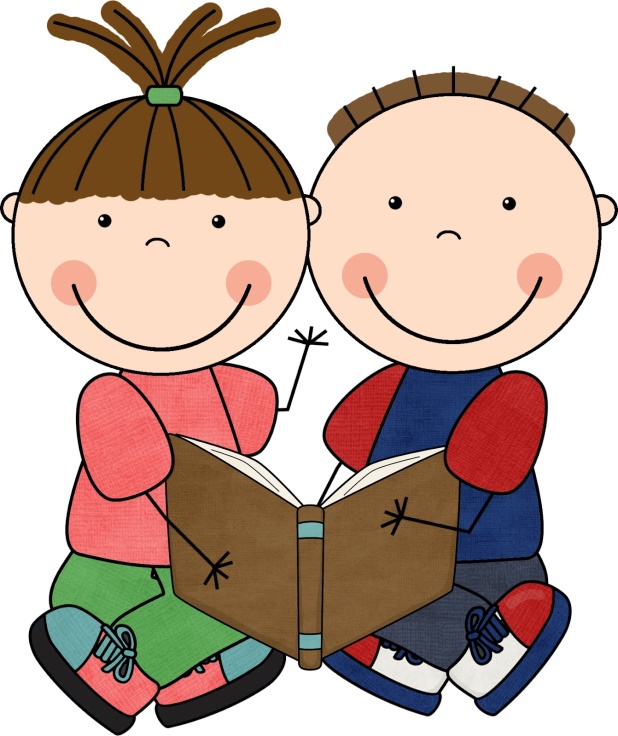 The children are ____________ The children aren’t _____________ 2. Arrange the words in the correct order.  Tom / Is / happy?                              _______________________________________angry  / they / Are?                             _______________________________________does / How / he / feel?                       ________________________________________you / How / do / feel?                         _______________________________________Answer keyhappy; sada) Is Tom happy? b) Are they angry? c) How does he feel? d) How do you feel?Name: ____________________________    Surname: ____________________________    Nber: ____   Grade/Class: _____Name: ____________________________    Surname: ____________________________    Nber: ____   Grade/Class: _____Name: ____________________________    Surname: ____________________________    Nber: ____   Grade/Class: _____Assessment: _____________________________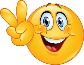 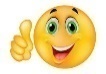 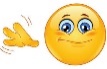 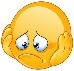 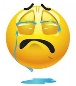 Date: ___________________________________________________    Date: ___________________________________________________    Assessment: _____________________________Teacher’s signature:___________________________Parent’s signature:___________________________